Fairlight Manly Scouts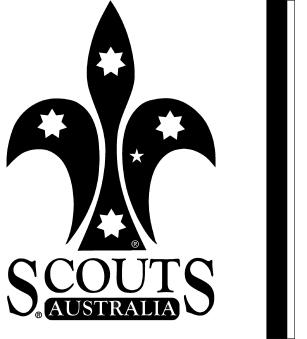 Term 1 – 2014 ProgramMeetings -	Wednesday 19:00-21:00		Ivanhoe Park Scout Hall, Park Ave Manly (via Birkley Road)Leaders -	Tony White:  0420 932 501		Emma Auckland: 0402 104 895  Kevin Bone: 0401 041 362		John Havranek: 0413 871 420  Rhonda Costin:  0414 772 147Please arrive promptly to start at 19:00 in full uniformParents please consider helping with an activityCheck for updates on http://fairlightmanlyscouts.org.au DateActivityDetailsCo-ordinating LeaderDuty PatrolWed 29th JanWelcome BackTargets for the year. Getting startedKevinPanthersWed 5th FebBalance itStand Up Paddle Board (Manly Wharf)Swimmers, towel and note 18:00-20:00.  Cost TBCHall Games.  Targets for the year part 2.KevinPanthersWed 12th FebGetting wetWater Slide and water huntRecord updatingRhonda/JohnKevin/TonyRedbacksWed 19th FebNo Scouts - moved to ThursdayThurs 20thBullseyeArcherySee A1 for details, note 17:45-20:00  Cromer, full uniform with closed shoes.  Cost $10TonyN/AWed 26th FebReserve RunawayDrop hike on the local North Beaches areSee A1 for full detailsJohnN/ASun 2nd Mar SparklingClean up Australia daySee email for full detailsRhondaWed 5th MarEarn itFocus on earning the Campcraft badge at the various levelsTony/RhondaScorpionsFri 7th Mar –Sun 9th MarSirius Cup – Balmoral OvalSee A1 for full details  (http://siriuscup.webs.com)JohnSun 9th Mar 1600Troop Council MeetingJohnWed 12th MarPloddingNight hike from Curl Curl to Queenscliff via the hole….See A1 for full detailsTonyN/AWed 19th MarBe preparedPractise Navigation and ruck sack packingTony/RhondaWallabiesSat 22nd Mar –Sun 23rd MarGooches Crater or Mt. Solitary hike and night under the starsSee A1 for full detailsTonyWed 26th MarWater SafeWater Safety Target Badge – Pioneer, Explorer and Adventurer level.  Check your Green BookJohn/EmmaPanthersWed 2nd  AprSandyBeach games / Beach based activitiesA1 for full detailsEmma/KevinRedbacksWed 9th  AprBe prepared some morePlanning and preparation for the upcoming Scout Hike (Scout hike is beginning of May after the holidays)Tony/RhondaScorpionsThu 17th AprAcrossDistrict Event: River Crossing at NarrabeenJohnFri 2nd May – Sun 4th MayScoutHikeRegional activity.  Details here: http://www.scouthike.com/Registrations by 23rd MarchComing up in 2014…Coming up in 2014…Coming up in 2014…Coming up in 2014…Term 2Wednesday 30th April – Wednesday 25th June2nd – 4th MayScoutHike13/15/25 MayAbseil Level 1 Training Course (Tue/Thu theory, Sun practical)6th – 9th JuneNorthern Beaches/Garigal District Camp11th – 13th JulyState rally6th – 7th SeptEscape & Evade17th – 19th OctJOTA at Narrabeen11th DecManly Water Works slidingFuture ideas…Future ideas…Future ideas…Future ideas…Weekend ideasMarine Rescue at Middle HarbourPossible water activities weekend at BayviewTree Tops (www.treetopadventurepark.com.au)KevinBadge work ideasSorting of wood in stores and fire lightingHelping out at Taronga Animal Hospital, Vets or Animal Welfare League, Dog Walking link to community service?Carwash fund raiser and community serviceOther ideasCraft with Jamie’s mum (yarn bombing)Water poloBuilding and racing billy kartsWater ski / tubingTennis nightSleep over in the Scout Hall, ideas including;Movie, indoor tent pitching, baking, Nocturnal hike(? North head)Jamberoo visitTour of middle head, Balmoral Beach....see national parks websiteSailingComputer evening - Photoshop or i movie ??Yoga or outdoor fitness/obstacle course.  briana_clarke@yahoo.com.auRock climbingManly Chip huntMini golf – NarrabeenHorse ridingShooting (over 12)…info@hornsbyrslrc.com.auSydney Olympic park – Segway riding and Scout museumLee